Rudd Allen Trophy Result Sheet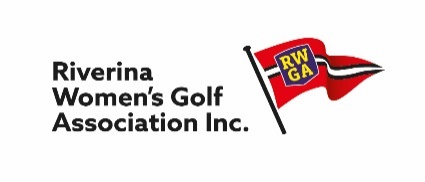 Rudd Allen is a Closed EventEmail a copy of winning cards showing Scratch Score on the day of play and Scratch Rating.SEND ENTRIES TO:Sandy NewtonEmail: admin@gandsnewton.com.auPh: 0418 457 600Bendigo BankBSB: 633000Account Number: 153056866Account Name: Riverina Ladies Golf Association IncEssential to include identification when depositing money.                                       Reference with Clubname RuddAllenClub Name: Club Name: Club Name: Club Name: Club Name: Club Name: Scratch ScoresScratch ScoresScratch ScoresScratch ScoresScratch ScoresScratch ScoresName + GolfLink NumberName + GolfLink NumberName + GolfLink NumberScoreScoreScratch Rating Result (Scratch score – Scratch Rating)111222333Eg Mary MayEg Mary MayEg Mary May80807380-73 = +7Total ScoreTotal ScoreTotal ScoreHandicap ScoresHandicap ScoresHandicap ScoresHandicap ScoresHandicap ScoresHandicap ScoresName + GolfLink NumberName + GolfLink NumberScratchDaily H/CapNettParResult (Nett – Par)112233Eg Mary MayEg Mary May8010707270-72 = -2